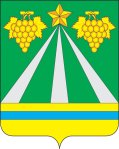 АДМИНИСТРАЦИЯ МУНИЦИПАЛЬНОГО ОБРАЗОВАНИЯКРЫМСКИЙ РАЙОНПОСТАНОВЛЕНИЕот 25.06.2021 г.                                                                                                №1727 город КрымскО внесении изменений в постановление администрации муниципального образования Крымский район от 24 мая 2019 года № 847 «Об утверждении Порядка оформления и содержание заданий на проведение мероприятий по контролю без взаимодействия с юридическими лицами, индивидуальными предпринимателями, оформления результатов мероприятий по контролю без взаимодействия с юридическими лицами, индивидуальными предпринимателями при исполнении муниципальной функции «Осуществление муниципального земельного контроля на территории муниципального образования Крымский район»В целях обеспечения информационного взаимодействия между администрацией муниципального образования Крымский район и межрайонной инспекцией Федеральной налоговой службы России № 17 по Краснодарскому краю при проведении мероприятий по контролю без взаимодействия с юридическими лицами, индивидуальными предпринимателями в рамках исполнения муниципальной функции «Осуществление муниципального земельного контроля на территории муниципального образования Крымский район», п о с т а н о в л я ю:1. Внести в постановление администрации муниципального образования Крымский район от 24 мая 2019 года № 847 «Об утверждении Порядка оформления и содержание заданий на проведение мероприятий по контролю без взаимодействия с юридическими лицами, индивидуальными предпринимателями, оформления результатов мероприятий по контролю без взаимодействия с юридическими лицами, индивидуальными предпринимателями при исполнении муниципальной функции «Осуществление муниципального земельного контроля на территории муниципального образования Крымский район» следующие изменения:- раздел IV приложения «Порядок оформления и содержание заданий на проведение мероприятий по контролю без взаимодействия с юридическими лицами, индивидуальными предпринимателями, оформления результатов мероприятий по контролю без взаимодействия с юридическими лицами, индивидуальными предпринимателями при исполнении муниципальной функции «Осуществление муниципального земельного контроля на территории муниципального образования Крымский район» дополнить пунктом следующего содержания: «4.4.  В случае выявления при проведении мероприятий по контролю без взаимодействия с юридическими лицами, индивидуальными предпринимателями нарушений на земельных участках, относящихся к землям сельскохозяйственного назначения или к землям в составе зон сельскохозяйственного использования в населенных пунктах (за исключением земельных участков, указанных в абзацах четвертом и пятом подпункта 1 пункта 1 статьи 394 Налогового кодекса РФ) и неиспользуемых для сельскохозяйственного производства или используемых не по целевому назначению в соответствии с их принадлежностью к той или иной категории земель и (или) разрешенным использованием, а также при установлении факта устранения вышеуказанных нарушений,  Уполномоченные должностные лица органа, ответственные за проведение плановых (рейдовых) осмотров, обследований, за проведение анализа информации, поступившей в администрацию муниципального образования Крымский район в течение пяти рабочих дней после окончания мероприятия по контролю без взаимодействия с юридическим лицом, индивидуальным предпринимателем направляют материалы плановых (рейдовых) осмотров, обследований в межрайонную инспекцию Федеральной налоговой службы России № 17 по Краснодарскому краю для исчисления земельного налога.4.4.1. Материалы плановых (рейдовых) осмотров, обследований предоставляются в межрайонную инспекцию Федеральной налоговой службы России № 17 по Краснодарскому краю Уполномоченными должностными лицами нарочно либо посредством почтовой связи.».2. Отделу по взаимодействию со СМИ администрации муниципального образования Крымский район (Безовчук) обнародовать настоящее постановление  путем размещения на официальном сайте администрации муниципального образования Крымский район www.krymsk-region.ru, зарегистрированном в качестве средства массовой информации.3. Контроль за выполнением настоящего постановления возложить на заместителя главы муниципального образования Крымский район                 С.В.Леготину.4. Настоящее постановление вступает в силу со дня обнародования.Первый заместитель главы муниципального образования Крымский район                                                                  В.Н.Черник